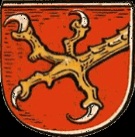 Муниципальное бюджетное общеобразовательное учреждение «Средняя школа поселка Домново» Правдинского городского округаРАБОЧАЯ ПРОГРАММАпо  физическому развитию для детей четвертого  года обучения  на основаниипрограммы  Л.И. Пензулаева«Физкультурные занятия в детском саду»Модуль «Физическая культура»2021 г.п. ДомновоАннотацияРабочая программа (далее - Программа) по «Физическая культура» для детей 5 - 6 лет является частью формируемой  участниками  образовательных  отношений МБОУ «Средняя школа поселка Домново», и составлена на основе использования программы «Физкультурные занятия в детском саду» Л.И. Пензулаевой, в соответствии с Федеральным законом от 29 декабря 2012 г. № 273-ФЗ "Об образовании в Российской Федерации", Федеральным государственнымобразовательным стандартом дошкольного образования на основании Приказа Минобрнауки России от 17.10.2013 N 1155 "Об утверждении федерального государственного образовательного стандарта дошкольного образования" (Зарегистрировано в Минюсте России 14.11.2013 N 30384).Планируемые результаты освоения модуляХодить и бегать легко, ритмично, сохраняя правильную осанку, направление и темп.Лазать по гимнастической стенке (высота 2,5 м) с изменением темпа.“Прыгать на мягкое покрытие (высота 20 см), прыгать в обозначенное место с высоты 30 см, прыгать в длину с места не менее 80 см, с разбега не менее 100 см; в высоту с разбега не менее 40 см; прыгать через короткую и длинную скакалку.Метать предметы правой и левой рукой на расстояние 5 - 9 м, в вертикальную и горизонтальную цели с расстояния 3 - 4 м, сочетать замах с броском, бросать мяч вверх, о землю и ловить его одной рукой, отбивать мяч на месте не менее 10 раз, в ходьбе (расстояние - 6 м).“ Сохранять устойчивое равновесие при выполнении упражнений на ограниченной площади опоры.“ Перестраиваться в колонну по три, четыре, равняться, размыкаться в колонне, шеренге, выполнять повороты направо, налево, кругом.УЧЕБНЫЙ  ПЛАН Календарно – тематическое планЛитература :Л.И. Пензураева  «Физическая  культура  в детском  саду».«Утверждаю»И.о. директора МБОУ «Средняя школа поселка Домново»________ П.А. ТелятникМ.П.«Согласовано» наПедагогическом советеМБОУ  «Средняя школапоселка Домново»   протокол № 1 от   .      .21 №Вид занятийКол-возанятий1Ходьба242Бег243Прыжки244Лазанье195Метание мяча176Итого108Неделя№ занятияНазвание занятияПрограммное содержание, цельМетодическое пособие, страницаМатериалы и оборудованиеСентябрьСентябрьСентябрьСентябрьСентябрьСентябрь11Занятие.1Повторить ходьбу и бег между предметами; учить ходьбе на носках;  обучать энергичному отталкиванию двумя ногами от пола (земли) и взмаху рук в прыжках с доставанием до предмета (в высоту); упражнять в подбрасывании мяча вверх двумя руками.Стр. 15Мячи(диаметр 10 – 12 см) , гимнастическая скамейка (высота 30-35 см), кубики (высота 6 см), флажки.12Занятие.2Повторить ходьбу и бег между предметами; учить ходьбе на носках;  обучать энергичному отталкиванию двумя ногами от пола (земли) и взмаху рук в прыжках с доставанием до предмета (в высоту); упражнять в подбрасывании мяча вверх двумя руками.Стр.17Гимнастическая скамейка(высота 30-35 см), набивные мячи.13Занятие.3Упражнять в построении в колонну по одному; упражнять в равновесии и прыжках.Стр.17Кегли, мешочки, обручи, шнуры, мяч(диаметр 10-12 см).24Занятие.4Повторить ходьбу и бег между предметами; учить ходьбе на носках;  обучать энергичному отталкиванию двумя ногами от пола (земли) и взмаху рук в прыжках с доставанием до предмета (в высоту); упражнять в подбрасывании мяча вверх двумя руками.Стр.19Мячи(диаметр 10-12 см).25Занятие.5Повторить ходьбу и бег между предметами; учить ходьбе на носках;  обучать энергичному отталкиванию двумя ногами от пола (земли) и взмаху рук в прыжках с доставанием до предмета (в высоту); упражнять в подбрасывании мяча вверх двумя руками.Стр.20Мячи(диаметр 10-12 см), кубики(высота 6 см).26Занятие.6Упражнять в ходьбе и беге между предметами, врассыпную с остановкой по сигналу воспитателя; развивать ловкость в беге, не задевать за предметы; повторить упражнения в прыжках; разучить игровые упражнения с мячом.Стр.20Мячи(диаметр 10-12 см), кегли.37Занятие.7 Упражнять детей в ходьбе с высоким подниманием колен, в непрерывном беге до 1 мин; упражнять в ползании по гимнастической скамейке с опорой на ладони и колени; разучить подбрасывание мяча вверх; развивать ловкость и устойчивое равновесие при ходьбе по шнуру.Стр.21Гимнастическая скамейка(высота 30-35 см), мячи(диаметр 10-12 см), шнур.38Занятие.8Упражнять детей в ходьбе с высоким подниманием колен, в непрерывном беге до 1 мин; упражнять в ползании по гимнастической скамейке с опорой на ладони и колени; разучить подбрасывание мяча вверх; развивать ловкость и устойчивое равновесие при ходьбе по шнуру.Стр.23Гимнастическая скамейка(высота 30-35 см), мячи(диаметр 10-12 см), канат, мешочки.39Занятие.9Упражнять детей в непрерывном беге до 1 мин (в чередовании с ходьбой); разучить игровые упражнения с прыжками; развивать ловкость и глазомер в упражнениях с мячом и координацию движений.Стр.24Мячи(диаметр 10-12 см), кубики(высота 6 см), шишки.410Занятие.10Разучить ходьбу и бег с изменением темпа движения по сигналу воспитателя; разучить пролезание в обруч боком, не задевая за его край; повторить упражнения в равновесии  и прыжках.Стр.24Обручи, гимнастическая палка, бруски(высота 15 см), кубики(высота 6 см), мешочки.411Занятие.11Разучить ходьбу и бег с изменением темпа движения по сигналу воспитателя; разучить пролезание в обруч боком, не задевая за его край; повторить упражнения в равновесии  и прыжках.Стр.26Обручи, бруски. (высота 15 см),412Занятие.12 Упражнять детей в непрерывном беге в колонне по одному, в перебрасывании мяча, развивая ловкость и глазомер, упражнять в прыжках.Стр.26Мячи(диаметр 10-12 см), кегли.ОктябрьОктябрьОктябрьОктябрьОктябрьОктябрь113Занятие. 13Упражнять детей в беге продолжительностью до 1 минуты; в ходьбе приставным шагом по гимнастической скамейке; в прыжках и перебрасывании мяча.Стр. 28Мячи(диаметр 10-12 см), шнуры, гимнастическая скамейка(высотой 30-35 см).114Занятие. 14Упражнять детей в беге продолжительностью до 1 минуты; в ходьбе приставным шагом по гимнастической скамейке; в прыжках и перебрасывании мяча.Стр. 29Набивные мячи, гимнастическая скамейка(высотой 30-35 см).115Занятие. 15 Повторить ходьбу с высоким подниманием колен; знакомить с ведением мяча правой и левой рукой (элементы  баскетбола), упражнять в прыжках.Стр. 29Мячи(диаметр 10-12 см).216Занятие. 16Разучить поворот по сигналу воспитателя во время ходьбы в колонне по одному;  повторить бег с преодолением препятствий; упражнять в прыжках с высоты; развивать координацию движений при перебрасывании мяча.Стр. 30Гимнастические палки, гимнастическая скамейка(высота 30-35 см), мячи(диаметр 10-12 см).217Занятие. 17Разучить поворот по сигналу воспитателя во время ходьбы в колонне по одному;  повторить бег с преодолением препятствий; упражнять в прыжках с высоты; развивать координацию движений при перебрасывании мяча.Стр. 32Гимнастическая скамейка(высота 30-35 см),  мячи(диаметр 10-12 см).218Занятие. 18Упражнять в ходьбе и беге; разучить игровые упражнения с мячом; повторить игровые упражнения с бегом и прыжками.Стр. 32Мячи(диаметр 10-12 см).319Занятие. 19Повторить ходьбу с изменением темпа движения; развивать координацию движений и глазомер при метании в цель; упражнять в равновесии.Стр. 33Мячи(диаметр 10-12 см), обручи, набивные мячи, 320Занятие. 20Повторить ходьбу с изменением темпа движения; развивать координацию движений и глазомер при метании в цель; упражнять в равновесии.Стр. 34Мячи(диаметр 10-12 см), набивные мячи, кубики(высота 6 см), гимнастическая скамейка(высота 30-35 см).321Занятие.21Упражнять в ходьбе и беге с перешагиванием через препятствия, непрерывном беге продолжительностью до 1 минуты; познакомить с игрой в бадминтон; повторить игровое упражнение с прыжками.Стр. 35Мячи(диаметр 10-12 см), кубики(высота 6 см), кегли, бруски, бадминтон.422Занятие. 22Упражнять  в ходьбе парами; повторить лазанье  в обруч; упражнять  в равновесии и прыжках.Стр. 35Гимнастическая скамейка(высота 30-35 см), обручи, мат.423Занятие. 23Упражнять  в ходьбе парами; повторить лазанье  в обруч; упражнять  в равновесии и прыжках.Стр. 37Гимнастическая скамейка(высота 30-35 см).424 Занятие.24.Развивать выносливость в беге продолжительностью до 1,5 минуты; разучить игру «Посадка картофеля»; упражнять в прыжках, развивать внимание  в игре «Затейники».Стр. 37Мячи(диаметр 10-12 см), мешочки.НоябрьНоябрьНоябрьНоябрьНоябрьНоябрь125Занятие. 25Повторить ходьбу с высоким подниманием колен; упражнения в равновесии, развивая координацию движений; перебрасывание мячей в шеренгах.Стр. 39Мячи(диаметр 10-12 см), шнуры, гимнастическая скамейка(высота 30-35 см).126Занятие. 26Повторить ходьбу с высоким подниманием колен; упражнения в равновесии, развивая координацию движений; перебрасывание мячей в шеренгах.Стр. 41Мячи(диаметр 10-12 см), гимнастическая скамейка(высота 30-35 см).127Занятие. 27Повторить бег; игровые упражнения с мячом, в равновесии и прыжках.Стр.41Мячи(диаметр 10-12 см), кегли.228Занятие. 28Упражнять детей в ходьбе с изменением направления движения; повторить  прыжки попеременно на правой и на левой ноге с продвижением вперед; упражнять в ползании по гимнастической скамейке и ведение мяча между  предметами.Стр.42Мячи(диаметр 10-12 см), кегли, гимнастическая скамейка(высота 30-35 см).229Занятие. 29Упражнять детей в ходьбе с изменением направления движения; повторить  прыжки попеременно на правой и на левой ноге с продвижением вперед; упражнять в ползании по гимнастической скамейке и ведение мяча между  предметами.Стр. 43Мячи(диаметр 10-12 см).230Занятие. 30Повторить бег с перешагиванием через предметы, развивая координацию движений; развивать ловкость  в игровом задании с мячом, упражнять в беге.Стр. 43Мячи(диаметр 10-12 см), кубики(высота 6 см), шнуры.331Занятие. 31Упражнять в ходьбе и беге «змейкой» между предметами; повторить ведение мяча с продвижением вперед.Стр. 44Мячи(диаметр 10-12 см), кегли.332Занятие.32Упражнять в ходьбе и беге «змейкой» между предметами; повторить ведение мяча с продвижением вперед.Стр. 45Мячи(диаметр 10-12 см), гимнастическая скамейка(высота 30-35 см), набивные мячи.333Занятие. 33Упражнять детей  в беге,  развивая выносливость; в перебрани мяча в шеренгах. Повторить  игровые упражнения с прыжками  и бегом. Стр. 45Мячи(диаметр 10-12 см), шнуры, кегли.434Занятие. 34Повторить ходьбу с выполнением действий по сигналу воспитателя; упражнять в равновесии и прыжках.Стр. 46Шнуры, мешочки,  гимнастическая скамейка(высота 30-35 см).435Занятие 35Повторить ходьбу с выполнением действий по сигналу воспитателя; упражнять в равновесии и прыжках.Стр. 47Шнуры, кубики(высота 6 см), кегли436Занятие. 36Повторить бег с преодолением препятствий; повторить игровые упражнения с  прыжками, с бегом  и  мячом.Стр. 47Мячи(диаметр 10-12 см), кубики(высота 6 см), бруски, набивные мячи.ДекабрьДекабрьДекабрьДекабрьДекабрьДекабрь137Занятие. 1Упражнять детей в умении сохранить  в беге правильную дистанцию друг от друга; разучить ходьбу по наклонной доске с сохранением устойчивого равновесия; повторить перебрасывание мяча. Стр. 48Обручи, кегли, бруски(высота 15 см),, мячи(диаметр 10-12 см).138Занятие. 2Упражнять детей в умении сохранить  в беге правильную дистанцию друг от друга; разучить ходьбу по наклонной доске с сохранением устойчивого равновесия; повторить перебрасывание мяча. Стр. 49Мячи(диаметр 10-12 см), набивные мячи, доска.139Занятие. 3Разучить игровые упражнения с бегом и прыжками, упражнять в метании снежков на дальность.Стр. 50Снежки.240Занятие. 4 Упражнять детей в ходьбе и беге по кругу, взявшись за руки, с поворотом в другую сторону; разучить прыжки с ноги на ногу с продвижением вперед; упражнять в ползании на четвереньках между кеглями, подбрасывании и ловле мяча.Стр. 51Флажки, скамейка(высота 30-35 см), кубики(высота 6 см), кегли.241Задание. 5Упражнять детей в ходьбе и беге по кругу, взявшись за руки, с поворотом в другую сторону; разучить прыжки с ноги на ногу с продвижением вперед; упражнять в ползании на четвереньках между кеглями, подбрасывании и ловле мячаСтр. 52Мячи(диаметр 10-12 см), набивные мячи.242Задание.6 Повторить ходьбу и бег между снежными постройками; упражнять в прыжках на двух ногах до снеговика, бросании снежков в цель.Стр. 52Снег.343Занятие.7 Упражнять детей в ходьбе и беге по кругу, взявшись за руки, в беге врассыпную; учить влезать на гимнастическую стенку; упражнять в равновесии и прыжках.Стр. 53Мячи(диаметр 10-12 см), гимнастические скамейки(высота 30-35 см), мешочки.344Занятие. 8Упражнять детей в ходьбе и беге по кругу, взявшись за руки, в беге врассыпную; учить влезать на гимнастическую стенку; упражнять в равновесии и прыжках.Стр. 54Мячи(диаметр 10-12 см), набивные мячи, мешочки.345Занятие. 9Развивать ритмичность ходьбы на лыжах; упражнять в прыжках на двух ногах; повторить игровые упражнения с бегом и бросание снежков до цели.Стр. 54Кегли.446Занятие. 10Упражнять детей в ходьбе и беге по кругу, взявшись за руки, в беге врассыпную; учить влезать на гимнастическую стенку; упражнять в равновесии и прыжках.Стр. 55Гимнастическая скамейка(высота 30-35 см), мячи(диаметр 10-12 см).447Занятие. 11Упражнять детей в ходьбе и беге по кругу, взявшись за руки, в беге врассыпную; учить влезать на гимнастическую стенку; упражнять в равновесии и прыжках.Стр. 57Гимнастическая стенка, гимнастическая скамейка(высота 30-35 см),  кегли, мешочки.448Занятие. 12 Закреплять навык передвижения на лыжах скользящим шагом; разучить игровые упражнения с шайбой и клюшкой; развивать координацию движений и устойчивое равновесие при скольжении по ледяной дорожке.Стр.57Постройка из снега, лыжи,  клюшки, шайба, кегли.ЯнварьЯнварьЯнварьЯнварьЯнварьЯнварь149Занятие.13Упражнять детей ходить и бегать между предметами, не задевая их; продолжать формировать устойчивое равновесие при ходьбе и беге по наклонной доске; упражнять в прыжках с ноги на ногу, забрасывании мяча в кольцо.Стр. 59Кубики(высота 6 см), доска, мячик(диаметр 10-12 см), гимнастическая стенка150Занятие.14Упражнять детей ходить и бегать между предметами, не задевая их; продолжать формировать устойчивое равновесие при ходьбе и беге по наклонной доске; упражнять в прыжках с ноги на ногу, забрасывании мяча в кольцо.Стр. 60Доска, набивные мячи.151Занятие.15 Продолжать учить детей передвижению на лыжах скользящим шагом; повторить игровые упражнения.Стр. 61Ледяные постройки, санки, лыжи, кегли.252Занятие.16Упражнять детей в ходьбе и беге по кругу; разучить прыжок в длину с места; упражнять в ползании на четвереньках, прокатывая мяч перед собой головой.Стр.61Шнур, мячи(диаметр 10-12 см), набивные мячи.253Занятие.17Упражнять детей в ходьбе и беге по кругу; разучить прыжок в длину с места; упражнять в ползании на четвереньках, прокатывая мяч перед собой головой.Стр. 63Гимнастическая скамейка(высота 30-35 см), мячи(диаметр 10-12 см).254Занятие.18 Закреплять у детей навык скользящего шага в ходьбе на лыжах, спускаться с небольшого склона; повторить игровые упражнения с бегом и метанием.Стр. 63Лыжи, шнур, кегли, кубики(высота 6 см), 355Занятие.19 Повторить ходьбу и бег между предметами; закрепить умение перебрасывать мяч друг другу; упражнять в пролезании в обруч и равновесии.Стр. 63Мячи(диаметр 10-12 см), набивные мячи, гимнастическая скамейка(высота 30-35 см),.356Занятие.20Повторить ходьбу и бег между предметами; закрепить умение перебрасывать мяч друг другу; упражнять в пролезании в обруч и равновесии.Стр.64Мячи(диаметр 10-12 см), обручи, набивные мячи, мешочки.357Занятие.21 Закреплять навык скользящего шага; продолжать обучение спуску с пологого склона и подъему лесенкой повторять игровые упражнения с бегом ипрыжками; метание снежков на дальность.Стр. 65Лыжи, кегли, ледяные постройки.458Занятие.22Повторить ходьбу и бег по кругу; упражнения в равновесии и прыжках; упражнять в лазанье на гимнастическую стенку, не пропуская реек.Стр. 65Гимнастическая стенка(высота 30-35 см), обруч, гимнастическая скамейка, мячи(диаметр 10-12 см).459Занятие.23Повторить ходьбу и бег по кругу; упражнения в равновесии и прыжках; упражнять в лазанье на гимнастическую стенку, не пропуская реек.Стр. 66Гимнастическая стенка(высота 30-35 см), шнур, гимнастическая скамейка, мячи(диаметр 10-12 см).460Занятие.24Разучить повороты на лыжах; повторить игровые упражнения с бегом и прыжками.Стр.66Лыжи, санки.ФевральФевральФевральФевральФевральФевраль161Занятие.25Упражнять детей в ходьбе и беге врассыпную; в беге продолжительностью до 1 минуты; в сохранении устойчивого равновесия при ходьбе на повышенной опоре; повторить упражнения в прыжках и забрасывании мяча в корзину. Стр. 68Гимнастическая палка, гимнастическая скамейка(высота 30-35 см), бруски, мячи(диаметр 10-12 см), 162Занятие.26Упражнять детей в ходьбе и беге врассыпную; в беге продолжительностью до 1 минуты; в сохранении устойчивого равновесия при ходьбе на повышенной опоре; повторить упражнения в прыжках и забрасывании мяча в корзину. Стр. 69Гимнастические палки, гимнастическая скамейка(высота 30-35 см), бруски, мячи(диаметр 10-12 см).163Занятие.27Упражнять детей в ходьбе по лыжне скользящим шагом, повторить боковые шаги; продолжать обучать спуску с гор и подъему; повторить игровые упражнения в перебрасывании шайбы друг другу и скольжении по ледяной дорожке.Стр. 69Лыжи, санки, клюшки, шайбы.264Занятие.28Повторить ходьбу и бег по кругу, взявшись за руки; ходьбу и бег врассыпную; закреплять навык энергичного отталкивания и приземления на полусогнутые ноги в лыжах; упражнять в лазанье под дугу и отбивании мяча о землю.Стр. 70Лыжи, мячи(диаметр 10-12 см), обручи.265Занятие.29Повторить ходьбу и бег по кругу, взявшись за руки; ходьбу и бег врассыпную; закреплять навык энергичного отталкивания и приземления на полусогнутые ноги в лыжах; упражнять в лазанье под дугу и отбивании мяча о землю.Стр. 71Набивные мячи, мячи(диаметр 10-12 см).266Занятие.30Упражнять в ходьбе на лыжах, метании снежков на дальность; повторить игровые упражнения с бегом и прыжками.Стр. 71Лыжи, снежки, кегли, шнур, кубики(высота 6 см).367Занятие.31Упражнять детей в ходьбе  и беге между предметами; разучить метание в вертикальную цель; упражнять в лазанье под палку и перешагивании через нее.Стр. 71Гимнастическая скамейка(высота 30-35 см), мешочки, шнур.368Занятие.32Упражнять детей в ходьбе  и беге между предметами; разучить метание в вертикальную цель; упражнять в лазанье под палку и перешагивании через нее.Стр. 72Гимнастическая скамейка(высота 30-35 см), мешочки, кегли.369Занятие.33Повторить игровые упражнения с бегом и прыжками, метание снежков в цель и на дальность.Стр. 73Обручи, снежки.470Занятие.34Упражнять детей в непрерывном беге;  в лазанье на гимнастическую стенку, не пропуская реек; упражнять в сохранении равновесия при ходьбе на повышенной опоре; повторить задания в прыжках и с мячом.Стр. 73Гимнастическая стенка, скамейка(высота 30-35 см), мячи(диаметр 10-12 см).471Занятие.35Повторить игровые упражнения на санках; упражнять в беге и прыжках.Стр. 74Гимнастическая стенка, санки, гимнастическая скамейка(высота 30-35 см), мячи(диаметр 10-12 см).472Занятие. 36Построение в шеренгу, перестроение в колонну по одному. Ходьба с выполнением заданий.Стр. 75Санки, МартМартМартМартМартМарт173Занятие. 1Упражнять детей в ходьбе колонной по одному, с поворотом в другую сторону по сигналу воспитателя; разучить ходьбу по канату (шнуру) с мешочком на голове, удерживая равновесие и сохраняя хорошую осанку; упражнять в прыжках из обруча в обруч и перебрасывании мяча друг другу, развивая ловкость и глазомер.Стр. 76Мячи(диаметр 10-12 см), мешочки, обручи, канат.174Занятие.2Упражнять детей в ходьбе колонной по одному, с поворотом в другую сторону по сигналу воспитателя; разучить ходьбу по канату (шнуру) с мешочком на голове, удерживая равновесие и сохраняя хорошую осанку; упражнять в прыжках из обруча в обруч и перебрасывании мяча друг другу, развивая ловкость и глазомерСтр. 77Канат, набивные мячи.175Занятие.3 Повторить игровые упражнения с бегом; упражнять в перебрасывании шайбы друг другу, развивая глазомер и ловкость.Стр.78Клюшки, шайбы.276Занятие.4Упражнять в ходьбе и беге по кругу с изменением направления движения и врассыпную; разучить прыжок в высоту с разбега; упражнять в метании мешочков в цель, в ползании между предметами.Стр. 79Стойки, шнур, кегли, мешочки.277Занятие.5Упражнять в ходьбе и беге по кругу с изменением направления движения и врассыпную; разучить прыжок в высоту с разбега; упражнять в метании мешочков в цель, в ползании между предметами.Стр. 80Мешочки.278Занятие.6. Упражнять детей в непрерывном беге в среднем темпе; повторить игровые упражнения с прыжками, с мячом.Стр. 80Шнур, мячи(диаметр 10-12 см).379Занятие.7 Повторить  ходьбу со сменой темпа движения и в беге врассыпную между предметами, упражнять в ползании по скамейке на ладонях и ступнях, в равновесии и прыжках.Стр. 81Обручи, скамейки, кубики(высота 6 см), шнуры. 380Занятие.8Повторить  ходьбу со сменой темпа движения и в беге врассыпную между предметами, упражнять в ползании по скамейке на ладонях и ступнях, в равновесии и прыжках.Стр. 82Скамейка, обручи. 381Занятие.9Упражнять детей в беге на дистанцию 80 м в чередовании с ходьбой; повторить игровые упражнения в равновесии, прыжках и с мячом.Стр83Мешочки, шнур, мячи(диаметр 10-12 см).482Занятие.10Упражнять детей в ходьбе с перестроением в пары и обратно; закреплять умение в метании в горизонтальную цель; упражнять в подлезании под рейку в группировке и равновесии.Стр.83Мешочки, шнур, мячи(диаметр 10-12 см), обручи, стойки.483Занятие.11Упражнять детей в ходьбе с перестроением в пары и обратно; закреплять умение в метании в горизонтальную цель; упражнять в подлезании под рейку в группировке и равновесии.Стр. 84Мешочки, набивные мячи.484Занятие.12Упражнять в беге на скорость; разучить упражнение с прокатыванием мяча; повторить игровые задания с прыжками.Стр.85Мячи(диаметр 10-12 см), кегли.АпрельАпрельАпрельАпрельАпрельАпрель185Занятие. 13Повторить ходьбу и бег по кругу; продолжать учить сохранять устойчивое равновесие при ходьбе по гимнастической скамейке; упражнять в прыжках на двух ногах и метании.Стр. 86Гимнастические скамейки(высота 30-35 см), мешочки, обручи.186Занятие. 14Повторить ходьбу и бег по кругу; продолжать учить сохранять устойчивое равновесие при ходьбе по гимнастической скамейке; упражнять в прыжках на двух ногах и метании.Стр. 87Гимнастическая скамейка(высота 30-35 см), мячи(диаметр 10-12 см).187Занятие.15 Упражнять детей в ходьбе и беге в чередовании; Повторить игру с бегом «Ловишки-перебежки», эстафету с большим мячом.Стр.87Мячи маленькие(диаметр 10-12 см) и большие(диаметр 20-25 см). 288Занятие.16 Упражнять детей в ходьбе и беге между Предметами; разучить прыжки с короткой скакалкой; упражнять в прокатывании обручей и пролезании в них.Стр. 88Скакалки, кубики(высота 6 см), обручи.289Занятие.17Упражнять детей в ходьбе и беге между Предметами; разучить прыжки с короткой скакалкой; упражнять в прокатывании обручей и пролезании в нихСтр. 89Скакалки, обручи. 290Занятие.18Упражнять детей в прерывном беге, прокатывании обруча; повторить игровые упражнения с прыжками, с мячом.Стр. 89Обручи, мячи(диаметр 10-12 см), кубики(высота 6 см).391Занятие.19Упражнять детей в ходьбе и беге колонной с остановкой по сигналу воспитателя, в беге врассыпную; закреплять исходное положение при метании мешочков в вертикальную цель; упражнять в ползании и равновесии.Стр. 89Мячи(диаметр 10-12 см), гимнастическая скамейка(высота 30-35 см), мешочки, кубики(высота 6 см).392Занятие.20Упражнять детей в ходьбе и беге колонной с остановкой по сигналу воспитателя, в беге врассыпную; закреплять исходное положение при метании мешочков в вертикальную цель; упражнять в ползании и равновесии.Стр. 90Мешочки, гимнастическая скамейка(высота 30-35 см). 393Занятие.21Повторить бег на скорость; игровые упражнения с мячом, прыжками и бегом. Стр. 91Мячи(диаметр 10-12 см), обручи.494Занятие.22Упражнять детей в ходьбе и беге колонной между предметами; закреплять навык влезания на гимнастическую стенку одноименным способом; упражнять в равновесии и прыжках.Стр. 91Шнур, скакалки.495Занятие.23Упражнять детей в ходьбе и беге колонной между предметами; закреплять навык влезания на гимнастическую стенку одноименным способом; упражнять в равновесии и прыжках.Стр. 93Гимнастическая скамейка(высота 30-35 см), шнур, набивные мячи.496Занятие.24 Учить детей бегу на скорость; повторить игровые упражнения с мячом, прыжкам в равновесии.Стр. 93Мячи(диаметр 10-12 см), кегли.МайМайМайМайМайМай197Занятие. 25Упражнять детей в ходьбе и беге парами с поворотом в другую сторону; упражнять в перешагивании через набивные мячи, положенные на гимнастическую скамейку, в прыжках на двух ногах с продвижением вперед; отрабатывать навыки бросания мяча о стену.Стр. 94Гимнастическая скамейка(высота 30-35 см), мячи(диаметр 10-12 см). 198Занятие.26Упражнять детей в ходьбе и беге парами с поворотом в другую сторону; упражнять в перешагивании через набивные мячи, положенные на гимнастическую скамейку, в прыжках на двух ногах с продвижением вперед; отрабатывать навыки бросания мяча о стену.Стр. 95Гимнастическая скамейка(высота 30-35 см).199Занятие. 27Упражнять в беге с высоким подниманием бедра; развивать ловкость и глазомер в упражнять с мячом и воланом (бадминтон). Стр. 96Мячи(диаметр 10-12 см), воланы, ракетки.2100Занятие .28Упражнять   детей    беге и ходьбе  в  колонне   по  одному  с  перешагиванием  через  предметы; разучивать  прыжок  в  длину с  разбега;  упражнять  в  перебрасывании  мяча.Стр.96Мячи2101 Занятие 29Упражнять   детей    беге и ходьбе  в  колонне   по  одному  с  перешагиванием  через  предметы; разучивать  прыжок  в  длину с  разбега;  упражнять  в  перебрасывании  мяча.Стр. 97Мячи, корзины2102Занятие 30 Развивать  выносливость  в непрерывном  беге; упражнять в  прокатывании  обручей, развивая  ловкость  и  глазомер;  повторить  игровые  упражнения с мячом.Стр. 97Мячи, корзины3103Занятие  31 Упражнять  детей  в  ходьбе  и  беге  между  предметами   колонной  и  по  одному  и врассыпную; развивать  ловкость   и  глазомер  в  упражнении   с мячом; повторить  упражнения в  равновесии  и с обручем.Стр. 98Мячи, кубики, обручи.3104Занятие 32Упражнять  детей  в  ходьбе  и  беге  между  предметами   колонной  и  по  одному  и врассыпную; развивать  ловкость   и  глазомер  в  упражнении   с мячом; повторить  упражнения в  равновесии  и с обручем.Стр.99Мячи, кубики, обручи.3105Занятие  33Повторить  бег  на  скорость; игровые  упражнения  с мячом и  в прыжках.Стр.99Мячи.4106Занятие 34 Повторить ходьбу  с изменением  темпа  движения;  развивать   навык  ползанья  по  гимнастической  скамейке  на  животе;  повторить  прыжки  между  предметами.Стр. 100Кубики, обручи.4107Занятие 35Повторить ходьбу  с изменением  темпа  движения;  развивать   навык  ползанья  по  гимнастической  скамейке  на  животе;  повторить  прыжки  между  предметами.Стр. 101Кубики, обручи.4108Занятие  36Упражнять  детей  в ходьбе  и беге с   изменением  темпа  движения; игровых  упражнений  с мячом.Стр. 101Мячи.